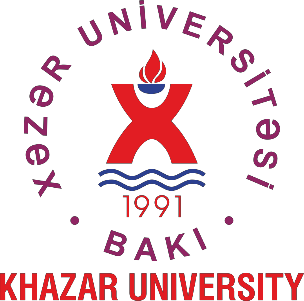 2018-2019Khazar University International Scholarship ProgramDeadline: 17:00 (5:00 PM) Baku time on Sunday, April 15, 2018I.	Program StatementKhazar University is the first private University in the South Caucasus that started implementing international education programs with English language as a medium of instruction. Pursuant to its policy and service commitments, the University is proud to announce the Khazar University International Scholarship Program for2018-2019 (further referred to as KUISP) extended to nationals of all countries without any limitation.II.	General PrinciplesThe guiding principles of the program are as follows:-	All foreign citizens are eligible for KUISP.-	Applicants to bachelor, master and PhD programs are eligible to apply for KUISP.-	Every year two scholarships, each covering the cost of the full tuition fee, will be awarded to citizens ofeach country who apply to Khazar University programs.-	The scholarship is provided for one year subject to prolongation based on the academic performance of the grantee.-	The scholarship covers the cost of the tuition fee for one academic year, but does not cover living, travel or other expenses.-	Khazar University conducts evaluation and the selection of submitted applications via document screening and Skype interviews with shortlisted applicants. The details and the time frame of the selection are specified in the KUISP time schedule (Section IV below).III.	Eligibility CriteriaThe successful applicants should meet the following criteria:-	Good academic performance records of the previous education stage-	Good English language skills. Standardized English language test scores are not compulsory. However,the applicants with standardized scores (valid TOEFL/IELTS scores: expired scores are not accepted) willhave competitive advantage. Holders of International Bachelor degree certificates or diplomas from a high school with English as a major medium of instruction do not need a language skill justification document.-	Motivated to study at Khazar University-	Good communication skills and sociabilityIV.	Timeline of Application and SelectionKUISP is implemented according to an annually developed and approved implementation plan. Implementation activities, the time scheme and implementing bodies are specified in the table below:V.	Scholarship Application ProcedureTo apply for the KUISP Scholarship, applicants need to fill in and submit the following two application forms:•	Khazar University Application for Admission Form for the selected level of study (Bachelor, Master orPhD) along with all required documents listed in the application form•	KUISP Application FormBoth application forms can be downloaded from Khazar University’s website:http://www.khazar.org/en/menus/496/how_to_apply_sup_style_color_red_new_sup_Completed applications should be sent to the International Affairs Office by email or post.Electronic submissions are highly encouraged.VI.	Application DeadlineDeadline for applications is 17:00 (5:00 PM) Baku time on Sunday, April 15, 2018. Late or incomplete applications will not be considered.VII.	Contact InformationTel.:	(+994 12) 421 79 16 (extension 240) (+994 12) 421 17 08Email:  international@khazar.org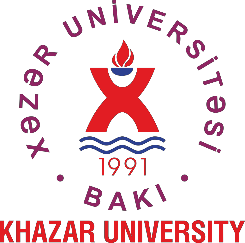 INTERNATIONAL PROGRAMS FOR 2018-2019 ACADEMIC YEAR (IN ENGLISH)•	BS in Computer Engineering•	BS in Petroleum Engineering•	BS in Chemical Engineering•	BS in Mechanical Engineering•	BS in Civil Engineering•	BA in Area Studies (European Studies)•	BA in International Relations•	BA in Political Science•	BBA (General)•	BBA in Management•	BBA in Marketing•	BBA in Finance•	BBA in Accounting•	BBA in Economics•	BA in English Language TeachingEngineering)•	MS in Computer Science (Informatics)•	MS in Computer Engineering•	MS in Petroleum Engineering (Oil andGas Reservoir Engineering)•	MA in Political Science (WorldPolitical Processes)•	MA in Political Science (Conflictology)•	MA in International Relations andDiplomacy•	MA in History and Theory ofInternational Relations•	MA in Area Studies (European Studies)•	MBA (General)•	MBA in Financial Management•	MBA in Banking•	MA in Educational Management•	Biochemistry•	Genetics•	Immunology•	Molecular Biology•	Geology of Oil and Gas Fields•	Exploitation of Oil and Gas Fields•	System Analysis, Management andInformation Processing•	Energy Technology•	Internal Fiscal Policy and State Finance•	Theory of Economics•	Economics•	World Economy•	Organization and Management ofEnterprises•	Linguistics (Germanic Languages)•	Comparative Linguistics•	World Literature•	Educational Administration(Organization and Planning)•	History of Education•	International Relations•	Political Theory•	Psychology•	Social Philosophy•	History of PhilosophyINTERNATIONAL PROGRAMS FOR 2018-2019 ACADEMIC YEAR (IN AZERBAIJANI)•	BA in Philology: Azerbaijani Language and Literature•	BA in Azerbaijani Language and Literature Education•	BA in Mathematics and Computer Education•	BA in Elementary Education•	BA in Chemistry Education•	BA in Biology Education•	BA in Chemistry and Biology Education•	BA in Physics Education•	BA in History Education•	BA in Geography EducationBachelorKHAZAR UNIVERSITY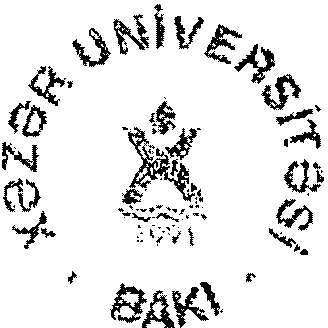 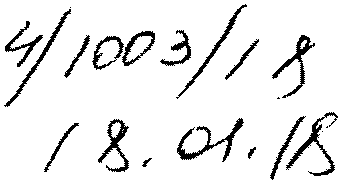 4'1 Mehseti str., Baku) AZ1096,Republic of AzerbaijanPhone(994 12) 421 79 27Fax:	(994 12) 498 93 79E-mail: contact@khazar orgURL	\VW\'V.khazNr.orgRef	... .O..L/S9   7-:...Date	..../-2. .0./ ...J...OLX ..AZ;;;Jrbaycan Resp\1bl ikas1Xarici 1;:-l<r Nnzirinin mOnvinicanab Mahmud MJmmad·Quliyev:)Horm:;Jtli Mahmud mil:JllimBu m:lklubda XoZ;,<r  Universitetinin 2018-2019-cu t dris m tit;:On  ;)Cn  bi 1 1;;;lb;; brin  q;)(mlu   V'Jbeyn lxalq toq1:10d proqJ'am1 baqqmda tnQlumalJn;:,zoriniz:;, s;aldmnaq  ist:gyirik.At·t1q  5·ci iJdir ki, X:;)f  Universiteti oz siyasZltinuygun  otaraq> ocn bi t b lor O<;tin  Xn  r Univel'sitc1i Bcynolxnlq T qatid Proqram1111 (Khazar University InternRtional Scholarship Program) clm1 edir. X;azZr Universileti baka)avriatura, magislralura vdoktonmtura proqramlanna mUraci;n edxk Xn:lbi v:>trmdH lnra h;;,r mk;) UZrG iki tdqalld aymr. T aitd tam illik t hsil lu.tqqrm (5000AB$ dollfm)  -almta edir: yft aytv·a soynh:;Jt x rcbri  qar$thmmll'. Proqramu murac al etm:3k  OvOnSt)l1 larix 15 aprel 201 Swci ildir.2016.et  ildn  f !.aliyyGL   glisLoron    X;; z:.ir  U ni vers1tctinin £ l byamqxanns!  univcrsitetin Jsas Ncftyil:1r kampusunun  yaxmhglllda ycrfG§ir  V:l  nobi 1<>1ob lr yataqxananm imkanlarmdan uygun qiym t!;; rlyararlana bik)rl';)r.Az dxlycanda oJan ali t hsil  mO:)ssi:ml rin;Jen<lbil rin c lbi olkamizin t hsil siyaS8tindmuhUm yer tutdugundan, X;:,z :fr  Univcrsitetinin l:Jklif ctdiyi tohsil imkanlarmdan  ocnabilririn  yara.rlamnast bi;?jm  liyiin d(}  bOylik hon1iyy;it  da tytr. Bu S:.lhobdon  olbmizi  xarici olkG);.."IfdQ    t:)tnSi!  cd;;l11Az-orbaycan Respubliknsmlll  s firlikl:;)ri hsil  imkanlannm 1:1bfi indo vo olkmni.zd ki ali t;)hsiJ mO;;,ssis-:;>lorinacnobil rin colbindo oh::>miyy tli rol oyn yu:. Bunu n:>zor-;.alaraqs firlikl rin 1 smi internet hif ind;cn:; bilorin q;)bulu  vo t::>qnild  proqmmt hnqqmda 111;)1uma1m  yerl dirilmosi mtimkilnlilyt'1n;)   baxmagm1z1 vonlar   tgmtindJn  digor  mlivafiq  t;; dbirbrin  gbrtilm si 	il((iln sofirlikbrg(isl;;:,rivennayinizj xahiedirik.Diz.  xarici olk bdn  g nchri  arasmda taqa!ld proqmmmtn ta viqina  ay:Jt1'lcagtnlZ   diqqt  vo edxoyini?. yard1m1  yiiksok qiymotl ndiririk.  Biz Azarooycanda t hsil  almaq Oc;tin  yarannu9 bt.l hr..kunm olk lr arasmdn .s :nn l'dli mokda hgm inki afma V<J  xalqlar arasmda qar91hqh anla mn v dostlugun urtmasma klJm;;:k edgcClyino inanmq.8laq: Tunm CoJ rova, Beyn:;:.(xalq 8Jaq?l;;r $obosinin direktoruTclef'bn: +994 12 421 79 16 (daxW 240), +994 12 421 17 08Emnil: !i£!-f?.t\2Yll(ffi. );- JEJI \:H:g V ya i.n1 Ji0ng[@.lkh<_l;?f!LOU:'.Qov-ma·7';:Jqm!d proqrammm elam (2 s;:yhifo)T;;klif olunan.proqrwnlarm s(vahiSI (2 .mhif..?)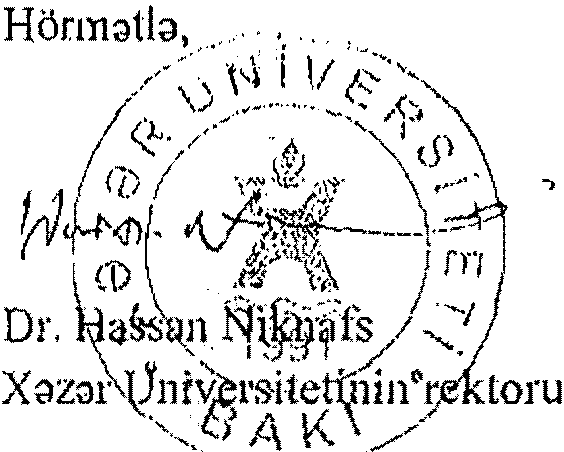 \l\'\iV€"Ij:l<(-	! 15\/:!	lt:lr-o1--"199113 A 'I-\..e...n..KHAZAR UNIVERSITY2018-2019Khazar University  International  Scholarship  ProgramDeadline: 17:00 (5:00  PM) Baku time on Sundav, April  15, 2018I. 	Program StatementKhazar University is the first private University in the South Caucasus that started implementing international education programs with English language as a  medium of  instruction. Pursuant to  its policy and service commitments, the University is proud to announce the Khazar University International Scholarship Program for2018-2019 (further referred to as KUISP) extended to nationals of all countries without any limitation.II.	General PrinciplesThe guiding principles of the program are as follows: All foreign citizens are eligible for KUISP.Applicants to bachelor, master and PhD programs are eligible to apply for KUISP.Every year two scholarships, each covering the cost of the full tuition fee, will be awarded to citizens of each country who apply to Khazar University programs.The scholarship is provided for one year subject to prolongation based on the academic performance of the grantee.The scholarship covers the cost of the tuition fee for one academic year, but does not cover living, travel or other expenses.Khazar University conducts evaluation and the selection of submitted applications via document screening and Skype interviews with shortlisted applicants. The details and the time frame of the selection are specified in the KUISP time schedule (Section IV below).III. 	Eligibility CriteriaThe successful applicants should meet the following criteria:Good academic performance records of the previous education stageGood English language skills. Standardized English language test scores are not compulsory. However, the applicant.with standardized scores (valid TOEFL/fELTS scores: expired scores are not accepted) will have competlttve advantage. Holders of International Bachelor degree certificates or diplomas from a high school with English as a major medium of instruction do not need a language skill justification document. Motivated to study at Khazar UniversityGood communication skills and sociability'J'IV. 	Timeline  of Application and SelectionKUISP is implemented according to an annually developed and approved implementation plan. Implementation activities, the time scheme and implementing bodies are specified in the table below:'V. 	Scholarship Application  ProcedureTo apply for the KUISP Scholarship, applicants need to fill in and submit the following two application forms:•	Khazar University Application for Admission Form for the selected level of study (Bachelor, Master orPhD) along with all required documents listed in the application form•	KUISP Application FormBoth application forms can be downloaded from Khazar University's website:http://www.khazar.org/en/menus/496/how  to apply sup style color  red new supCompleted applications should be sent to the International Affairs Office by email or post.Electronic  submissions are highly encouraged.VI. 	Application DeadlineDeadline for applications is 17:00  (5:00  PM)  Baku  time  on  Sunday, April  15,  2018.  Late or incomplete applications will not be considered.VII. 	Contact InformationTel.:	(+994 12) 421. 79 16 (extension 240) (+994 12) 421 17 08Email: international!@khazar.org\'l't-\iV€'(- 	,#;	.P...,-N12)	CDro	en-f.	......•	1991    •SA \KHAZAR UNIVERSITY. l.-:: 	·---	INTERNATIONAL  PROGRAMS FOR 2018-2019  ACADEMIC  YEAR (IN ENGLISH)Bachelor 	Master• 	BS in Computer Science 	• 	MS in Computer Science (Software• 	BS in Computer  Engineering 	Engineering)• 	BS in Petroleum  Engineering 	• 	MS in Computer  Science (Informatics)• 	BS in Chemical  Engineering 	• 	MS in Computer Engineering• 	BS in Mechanical  Engineering 	• 	MS in Petroleum  Engineering  (Oil and• 	BS in Civil  Engineering 	Gas Reservoir  Engineering)• 	BA in Area Studies (European  Studies) 	• 	MA in Political  Science  (World• 	BA in International  Relations 	Political  Processes)• 	BA in Political  Science 	• 	MA in Political Science  (Contlictology)• 	BBA (General) 	• 	MA in International  Relations  and• 	BBA in Management	Diplomacy• 	BBA in Marketing 	• 	MAin History and Theory of• 	BBA in Finance 	International Relations• 	BBA in Accounting	• 	MAin Area Studies (European  Studies)• 	BBA in Economics	• 	MBA (General)• 	BA in English  Language  Teaching 	• 	MBA in Financial  Management• 	MBA in Banking• 	MA in Educational  ManagementPhD•	Computer  Sciences•	Biochemistry•	Genetics•	Immunology•	Molecular  Biology•	Geology of Oil and Gas Fields•	Exploitation  of Oil and Gas Fields•	System  Analysis,  Management  andInformation  Processing•	Energy Technology•	Internal Fiscal Policy and State Finance•	Theory of Economics•	Economics•	World Economy•	Organization and Management  ofEnterprises•	Linguistics  (Germanic Languages)•	Comparative Linguistics•	World Literature•	Educational  Administration(Organization and Planning)•	History of Education•	International  Relations•	Political Theory•	Psychology•	Social  Philosophy•	History of PhilosophyINTERNATIONAL  PROGRAMS  FOR 2018-2019  ACADEMIC YEAR (IN AZERBAIJANI)•	BA in Philology: Azerbaijani Language and Literature•	BA in Azerbaijani Language and Literature Education•	BA in Mathematics and Computer Education•	BA in Elementary Education•	BA in Chemistry Education•	BA in Biology Education•	BA in Chemistry and Biology Education•	BA in Physics Education•	BA in History Education•	BA in Geography EducationBachelorDateActivityDecember, 2017Admission and Scholarship Open17:00 (5:00 PM) Baku timeon Sunday, April 15, 2018Deadline for ApplicationsApril – May, 2018Evaluation and SelectionMid-June, 2018Announcement of Selection ResultsEmail:Post:international@khazar.orgKhazar UniversityInternational Affairs Office41 Mehseti StreetBaku, AZ1096, AzerbaijanEmail:Post:international(alkhazar.orgKhazar UniversityInternational Affairs Office41 Mehseti StreetBaku, AZ I 096, AzerbaijanKhazar UniversityInternational Affairs Office41 Mehseti StreetBaku, AZ I 096, Azerbaijan